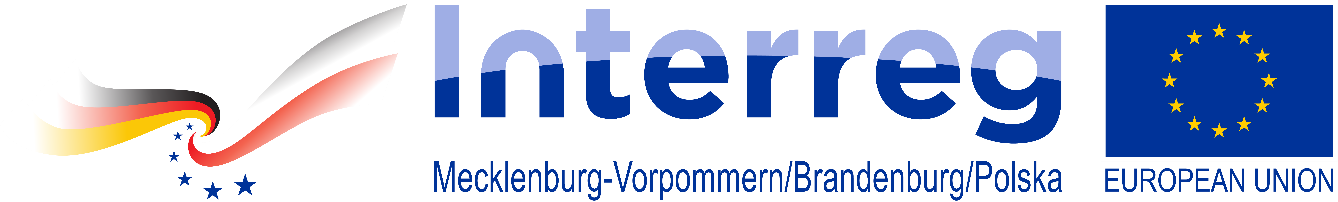    AZ.2710.10.2022.11.MS                                                                                    Szczecin, dn. 08.08.2022r.Informacja z otwarcia ofertDotyczy: postępowania o udzielenie zamówienia publicznego prowadzonego w trybie przetargu nieograniczonego na usługi o wartości zamówienia przekraczającej progi unijne, o jakich stanowi art. 3 ustawy z 11.09.2019 r. - Prawo zamówień publicznych (Dz. U. z 2021 r. poz. 1129ze zm.) - dalej PZP pn.: „Dostawa sprzętu wystawowego do stałej wystawy archeologicznej Świt Pomorza. Kolekcja starożytności pomorskich wraz z montażem”Działając na podstawie art. 222 ust. 5 ustawy z 11.09.2019 r. - Prawo zamówień publicznych (Dz. U. z 2021 r. poz. 1129 ze zm.) Zamawiający informuje, że w postepowaniu wpłynęły następujące oferty:LpNazwa części zadaniaNazwa  Wykonawcy/Adres WykonawcyCena brutto1.Dot. zadania IDostawa witryn z wyposażeniem wraz z transportem oraz zamontowaniem w siedzibie ZamawiającegoZakład Usług Tartaczno-Stolarskich Robert Śliwińskiul. Trzemeszeńska 3588-410 GąsowoInstytut Technologii Sp. z o.o. Rumin działka 798/262-504 RuminArtplex Sławomir Tuchan ul. Kasztanowa 28 16-490 Suwałki INTERPLASTIC Roger ŻółtowskiTuchom ul. Gdyńska 4580-209 ChwaszczynoDisplay- Light-Machine Sp.  z o.o. ul.. Za Cytadelą 1061-659 Poznań 969 240.00 zł598 518.00 zł907 673.58 zł2 297 791.29 zł1 043 359.80 zł2.Dot. Zadania IIDostawa ścianek ekspozycyjnych wraz z transportem do siedziby Zamawiającego.Zakład Usług Tartaczno-Stolarskich Robert Śliwińskiul. Trzemeszeńska 3588-410 GąsowoArtplex Sławomir Tuchan ul. Kasztanowa 28 16-490 SuwałkiINTERPLASTIC Roger ŻółtowskiTuchom ul. Gdyńska 4580-209 ChwaszczynoPPH”MASTER” Marta SterkowiczMytarz 12735-230 Nowy Żmigród328 410.00 zł223 983.00 zł488 728.20 zł200 121.00 zł